Devang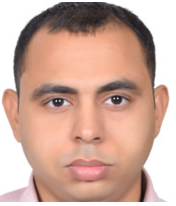 devang.380409@2freemail.com Database Entry Assistant cum System Computer & Network Support with 4+ years of experience flawless preparation of presentations, preparing facility reports and maintaining the utmost confidentiality. Possesses a B.com in Finance and expertise in Microsoft Office, Tally ERP 9 and Computer Hardware Networking Looking to leverage my knowledge and experience into a role as best of my knowledge.PROFESSIONAL EXPERIENCE	CROWE HORWATH	Dubai, UAEDatabase Entry Assistant (IT Team)	June 2016 – CurrentClients and Contacts Data entry and updates in CRM Software.New clients file numbers generate maintain data records.Financial Statements Reports printing and binding handover to clients.Computer System and Computer Network Support.New Employees Laptop Prepare Data backup, Software installation Office 365, Caseware, Adobe Reader, etc.New Emails Id Creations Emails Configuration using office 365,left Employee email .pst file export keep maintain backup and office 365 repairs, troubleshooting support.Laptop repairs like OS Installation and repairs, Parts replacements laptop display Screen, HDD, RAM etc.Printer maintain HP laserjet MT-400,600,500color,drivers Installation, troubleshooting with network sharing.Projector and Projector screen setup for Every Training and Events.NEW GAYATRY WOOD INDUSTRIES	Valsad, Gujarat India.Computer Operator Cum Accounts Assistants	May 2012 – May -2016Making Sales Bills & Form no.402 on Custom SoftwareHandling day to day Accounting Entries in Tally ERP 9. Maintain Ledger for Sales, purchase, General, Entries of cash Book, Sales Bills & Purchase Bills etc.Bank Reconciliation & ledger Account Reconciliation.Client & Vendor Interaction & making follow-up for Payments.Printing Reports.Computer System and Computer Network Support.EDUCATION	Veer Narmed South Gujarat University	Surat, Gujarat-IndiaBachelor of Commerce, March 2009Graduated Cum FinanceADDITIONAL SKILLS	Microsoft Office 365CCNA, MCSEPERSONAL DETAILS	.Date of Birth	July, 23, 1989Gender	MaleMarital Status	SingleNationality	IndianVisa Status	Employee Residence until June-2018Languages Known	English, Hindi, GujaratiStrengths	I am a quick learner and a great team player.Weaknesses	I concentrate on one thing at a time.Hobbies	TravellingDECLARATION	.I declare that the above information is true to the best of my knowledge and belief.Sincerely,